Zoology Bird Notes:						Name: ___________________________________________   is the study of birds.Characteristics of Birds:________________________________________________________________________________________________________________________________________________________________________________________________________________________________________________________________________________________________________________________________________________________________________________________________________________________________Classification:Kingdom ____________________________---Phylum____________________________--------Subphylum______________________---------------Class _______________________Aviation = __________________Types of Feathers:Down Feathers---- ____________________________________Contour Feathers---__________________________________________Flight feathers--- ____________________________________________Feathers are covered in ______ to keep them ________   _________-“like water off a duck’s back” – this oil is secreted from a _______________________.___________________ is a behavior that replaces the oil on feathers, and repairs broken links on the _____________.Evolution of Birds (from reptiles)Archaeopteryx—“_________________”______________ --- Had teeth in beak, bony tail, claws on wings.______________ --- Had feathers, and fused collarbone(wishbone)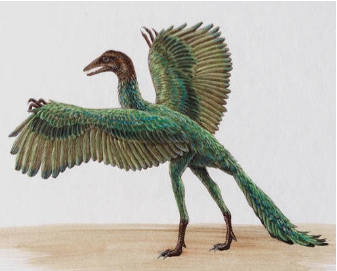 Adaptations for Flight: ____________________________________________________________________________________________________________________________________________________________________________________________________________________Feeding:---- shape of the __________ related to food(diet). Examples:   __________ beaks used for tearing meat.  _______  _______  beaks for spearing fish.Digestive System:Birds  lack _____________________ stores and moistens food.___________    grinds the food.Label this bird’s digestive system: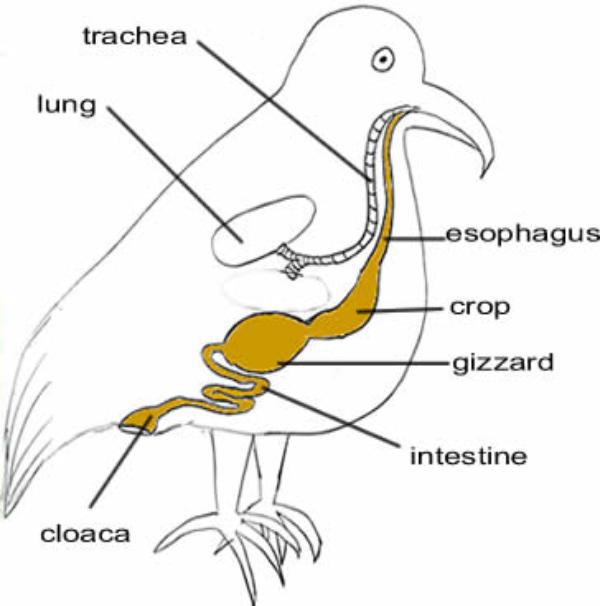 Others Systems:Respiration:______________----_______________---______________________----_______________A one way flow of oxygen.Circulation: ___  chambered heart (___________---loop system)Excretion:_____________ (uric acid) & CloacaNervous System:Well developed sense organsA ____________  brain__________________ = thinking, decision making__________________ = coordinated movementMedulla Oblongata =  __________   ______________   _______________Optic lobes =  ____________Olfactory lobes = ____________  and  _____________Movement:Flightless (___________, _____________.....etc.)Forelimbs modified for flight =  __________Collarbones are fused making a strong base for flight muscles --- fused bone is the ______________._____  _________ make the bones light in weightStrong chest muscle attach to a ________ of the _____________ (breastbone)Reproduction:________________  Fertilization +  ________________  EggIncubation“__________   ____________”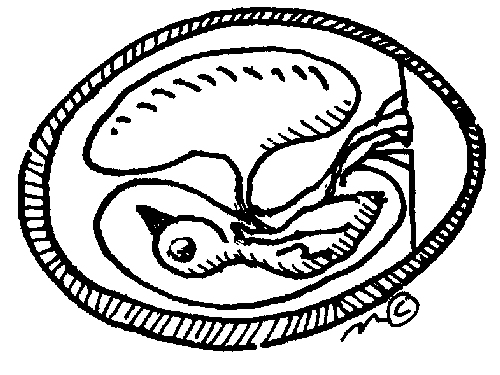 